Graue Felder bitte nicht ausfüllen!	Letzte KörungHinweise1)	bei Neuankörung nach Unterbrechung ist die Körliste neu auszufüllen; Behandlung wie Erstankörung.2)	Bei Abkörung und Antrag auf Zuchtverbot ist mit entsprechender Begründung Körliste, Körschein und Ahnentafel unverzüglich dem Zuchtbuchamt zuzuschicken.3)	Eventuelle weitere Miteigentümer sind auf Seite 4 einzutragenKörart	1 Neuankörung		2 Neuankörung nach Unterbrechung 1) (Hinweis beachten)	 	3 Wiederankörung		4 KörverbesserungVeranstaltungKördatum	Körbez.	Körort	Körmeister/inDer Rüde / Die HündinNameSZ-Nummer	Wurftag	Zuchtbewertung	AusbildungskennzeichenVater Name	Mutter NameZüchter/inName	VornameHundeführer/in des Rüden/der HündinName	VornameOrt	MitgliedsnummerEigentümer/in des Rüden/der Hündin 	Miteigentümer/in (Hinweis beachten)3)Name, Vorname (dem SV gegenüber zeichnungsberechtigt)	Name, VornameStraße und Hausnummer/Postfach	Straße und Hausnummer/PostfachLand	PLZ	Ort	Land	PLZ	OrtTelefon	Mitgliedsnummer	LG	Telefon	Mitgliedsnummer	LGE-Mail	E-MailLandesgruppen-Zugehörigkeit	Landesgruppen-ZugehörigkeitIch versichere als Eigentümer/in des Hundes (oder dessen Bevollmächtigter), alle Angaben wahrheitsgetreu gemacht zu haben. Ahnentafel, evtl. Körschein und Genehmigung des/der zuständigen Körmeisters/Körmeisterin, Beurteilungs- und Bewertungsheft, Bewertungs-Ausweis, Ausdauernachweis, Mitgliedsausweis werde ich am Körtag vorlegen.	______________________	_________________________________	Datum	Unterschrift	form_zba_118 • 03.05.2022Feststellungen am Tag der KörungI.	Allgemeines (Maße eintragen bzw. zutreffendes ankreuzen)	a)	Widerristhöhe	      cm	      cm	      cm	      cm*
					*Maß für die Veröffentlichung	b)	Brusttiefe	      cm	c)	Brustumfang	      cm	d)	Gewicht	      kg	e)	Pigmentierung	 1 viel	 2 genügendBehaarung	 4 stockhaarig	 5 langstockhaarig mit UnterwolleHoden	 1 kräftig entwickelt	 2 kleinFarbe und Abzeichen	     
(wenn von AT abweichend)II.	Urteil über allgemeine Verfassung, Größe, Gebäudeaufbau, Gefügefestigkeit, Gangvermögen, Triebverhalten, Selbstsicherheit und Belastbarkeit (TSB) (Ausführung in kurzer verständlicher Form)III.	Wesen, Nerven, Schuß, Triebverhalten, Selbstsicherheit, BelastbarkeitWesen	 1 fest	 2 natürlich	 3 temperamentvoll	 4 ruhigAufmerksamkeit	 1 vorhanden	 2 ausreichend vorhandenNervenverfassung	 1 fest	 2 leicht überreizt	 3 genügendUnbefangenheit	 1 vorhanden	 2 genügtSchußgleichgültigkeit	 1 vorhanden	 2 genügtTriebverhalten, Selbst-	 1 ausgeprägt	 2 vorhanden
sicherheit, BelastbarkeitIV.	Beurteilung im Stand und in der BewegungGeschlechtsgepräge	 1 ausgeprägt	 2 vorhandenKonstitution	 1 kräftig	 2 mittelkräftig	 3 trocken	 4 etwas derb	 5 etwas feinAusdruck	 1 lebensvoll	 2 edel	 3 etwas unfreundlichGebäudeverhältnisse	 1 normales Verhältnis	 2 betont gestreckt	 3 etwas kurz	 4 kräftig	 5 gehaltvoll	 6 etwas schwer	 7 ausreichend gehaltvoll	 8 tiefgestellt	 9 etwas breit	 10 etwas schmal	 11 leicht flachrippigKnochen	 1 kräftig	 2 mittelkräftig	 3 trocken	 4 genügend trocken	 5 etwas grob	 6 etwas feinBemuskelung	 1 kräftig	 2 genügend kräftig	 3 trocken	 4 genügend trockenStand- u. Bänderfestigkeit vorne	 1 sehr gut	 2 gut	 3 genügendStand- u. Bänderfestigkeit hinten	 1 sehr gut	 2 gut	 3 genügendRücken	 1 fest	 2 genügend fest	 3 leicht nachgebend	 4 leichter Knick hinter dem WiderristEllenbogenanschluß	 1 sehr gut	 2 gut	 3 genügendFestigkeit im Vordermittelfuß	 1 gut	 2 genügendFront	 1 gerade	 2 neigt z. zehenweiten Stand	 3 neigt z. zehenengen Stand	 4 nicht ganz gerade	 5 Ellenbogenhöcker leicht aufgetriebenKruppe	 1 normale Länge	 2 etwas kurz	 3 kurz	 4 normale Lage	 5 waagerecht	 6 leicht abschüssig	 7 abschüssigFestigkeit der Sprunggelenke	 1 gut	 2 genügend	 3 nicht festSchrittfolge vorne	 1 gerader Gang	 2 zehenenger Gang	 3 zehenweiter Gang	 6 neigt zum Paßgango)	Schrittfolge hinten	 1 gerader Gang	 2 zehenenger Gang	 3 zehenweiter Gang	 4 leicht kuhhessig		 5 leicht faßbeinig	 6 neigt zum PaßgangSchrittweite – Vortritt	 1 sehr gut	 2 gut	 3 könnte freier sein	 4 genügendSchrittweite – Nachschub	 1 sehr wirksam	 2 wirksam	 3 genügend wirksamKrallen	 1 dunkel	 2 mittel	 3 hellPfoten vorne	 1 rund	 2 geschlossen	 3 rund/geschlossen	 4 etwas lang	 5 leicht gespreizts)	Pfoten hinten	 1 rund	 2 geschlossen	 3 rund/geschlossen	 4 etwas lang	 5 leicht gespreiztKopf	 1 sehr kräftig	 2 kräftig	 3 etwas leicht	 4 etwas schmal	 5 leicht verkürzt	 6 leicht überstrecktAugenfärbung	 1 dunkel	 2 gelblich	 3 hellOberkiefer	 1 kräftig	 2 ausreichend kräftig	 3 etwas schmal	 4 gestrecktUnterkiefer	 1 kräftig	 2 genügend kräftig	 3 etwas schwachGebiss	 1 gesund	 2 kräftig	 3 lückenlos	 4 Scherengebiss	 5 etwas schwach	 6 teilweise angebräunt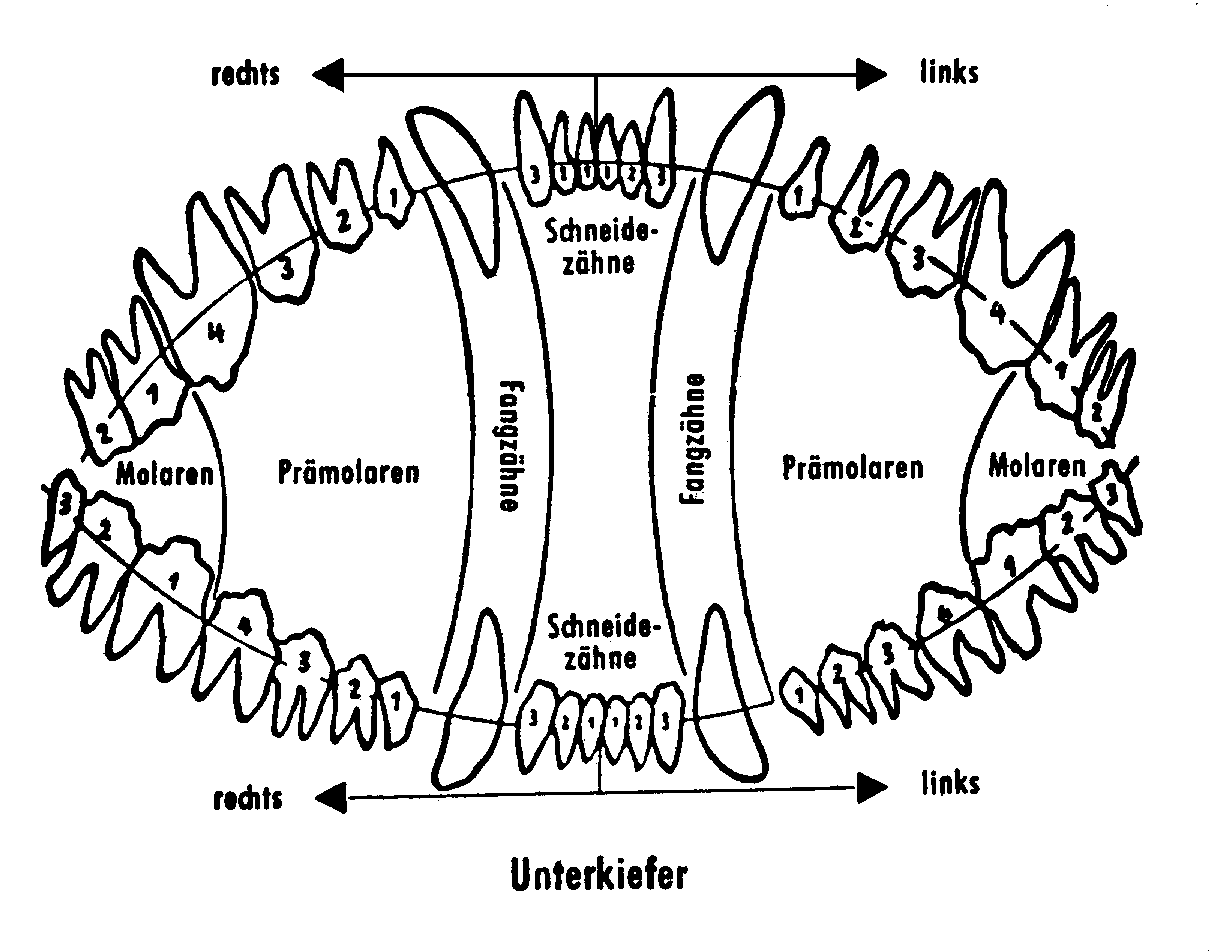 	 7 lückenhafte Zahnstellung	 8 mittlere Schneidezähne aufbeißend	 9 altersbedingt	 10 beißt leicht auf	 11 doppelte Prämolare		 P 1 o. li.	 P1 o. re.		 P1 u. li.	 P1 u. rey)	Zahnfehler	V.	Besondere	(Vorzüge/ Mängel als Ergänzung zum Gesamturteil)VI.	Beratung für die Zuchtverwendung (Empfehlungen – Warnungen)Disqualifiziert
(Nur möglich, wenn der Hund nicht an dem vorgesehenen Schutzarm anpackt.)	 ja Abbruch der Körung	  lässt nicht ab	 mangelnder GehorsamNicht angekört (ausfüllen, wenn keine Körung erfolgt)	 nicht geeignet	 zurückgestellt	 Zuchtverbot wird beantragtBegründungen hier in Kurzform anführen, allgemeine Gebäudefehler,
Größe, Hoden, Zähne, Haar, Pigment, Wesen, Nerven, TSB, schußempfindlich, schußscheuAngekört (ausfüllen, wenn Ankörung erfolgt)	Der/Die Körmeister/in	Unterschrift		_____________________________________________	Auch als Nachweis der vorgenommenen Identitätsprüfung gültigWiederankörung/Vorführung zur KörverbesserungFeststellungen Veränderungen abgekört 2)	 zur Wiederankörung nicht geeignet	 Zuchtverbot wird beantragt	 keine Körverbesserungevtl. weitereMiteigentümer der Rüden/der HündinName	VornameStraße und Hausnummer/Postfach	LandPLZ	Ort	Mitglieds-Nummer	LGTelefon	E-MailMit meiner Unterschrift versichere ich, dass für den gemeldeten Hund eine gültige Tierhalterhaftpflichtversicherung und eine gültige Tollwutimpfung besteht. Die Teilnahme erfolgt auf eigenes Risiko. Ich verpflichte mich zur Zahlung der Meldegebühr, auch wenn ich aus irgendwelchen Gründen an der Teilnahme der Körung verhindert sein sollte.Den Teilnehmern ist selbstverständlich bekannt, dass auch vor, während und nach der Veranstaltung die Hunde tierschutzgerecht gehalten und behandelt werden, was auch die Vorbereitung auf die Veranstaltung ohne jeglichen Zwang oder sonstige tierschutzwidrige Einwirkungen auf den Hund umfasst. Bei Zuwiderhandlung durch Teilnehmer der Veranstaltung und/oder Dritte erfolgt der sofortige Ausschluss des betroffenen Hundes von der Veranstaltung und die Einleitung eines vereinsinternen Verfahrens gegen das handelnde Mitglied. Mit dem Absenden der Meldung und meiner Unterschrift bestätige ich, dass keine der aufgeführten Personen in einem rassegleichen Konkurrenz-Zuchtverein oder einer kynologischen Vereinigung, die weder dem VDH noch der FCI angehört, Mitglied ist. Durch die Abgabe des Meldeformulars erkenne ich das Richterurteil an.Mir ist bewusst, dass die im Meldeschein angegebenen personenbezogenen Daten zum Zweck der Durchführung der Veranstaltung verarbeitet und zum Zweck der Dokumentation und Berichterstattung im Veranstaltungskatalog, den Vereinspublikationen des SV, den Internetseiten des SV sowie der Online-Datenbank „SV-DOxS“ veröffentlicht werden, dass während der Veranstaltung zum Zweck der Berichterstattung, Öffentlichkeitsarbeit und Dokumentation Foto- und Filmaufnahmen durch die Partnerfirmen des SV gemacht werden, die ebenfalls in den Vereinspublikationen des SV, den Internetseiten des SV, der Facebook-Seite des SV sowie der Online-Datenbank „SV-DOxS“ veröffentlicht werden. Die Rechtmäßigkeit ergibt sich aus Art. 6 Abs. 1 Lit b und f DSGVO und dem Kunsturhebergesetz.Weitere Informationen zum Datenschutz im Verein für Deutsche Schäferhunde (SV) e.V. finden Sie unter: www.schaeferhunde.de/navigation/service/datenschutz-information.Verein für Deutsche Schäferhunde (SV) e.V. – Gegründet 1899 – Mitglied des VDH, der FCI und der WUSV
Hauptgeschäftsstelle: Steinerne Furt 71 – 86167 Augsburg – Telefon 08 21 / 74 00 2 –56
www.schaeferhunde.de - email: koerung@schaeferhunde.deMeldeschein /KörlisteMeldeschein /KörlisteMeldeschein /KörlisteMeldeschein /KörlisteMeldeschein /KörlisteAchtung: Dieser Meldeschein muß der zuständigen Körmeldestelle gemäß Körplan spätestens 7 Tage vor der Körung vorliegen.Achtung: Dieser Meldeschein muß der zuständigen Körmeldestelle gemäß Körplan spätestens 7 Tage vor der Körung vorliegen.KörungRüdeHündinHündinHündinHauptgeschäftsstelleHauptgeschäftsstelleHauptgeschäftsstelleHauptgeschäftsstelleHauptgeschäftsstelleHauptgeschäftsstelleHauptgeschäftsstelleKatalognummer:	Varietät	 Stockhaar	 Langstockhaar mit Unterwolle	Varietät	 Stockhaar	 Langstockhaar mit Unterwolle	Varietät	 Stockhaar	 Langstockhaar mit Unterwolle	Varietät	 Stockhaar	 Langstockhaar mit Unterwolle	Varietät	 Stockhaar	 Langstockhaar mit Unterwolle	Varietät	 Stockhaar	 Langstockhaar mit Unterwolle	Varietät	 Stockhaar	 Langstockhaar mit UnterwolleVermerkeVermerkeBandBandBandBandBandEingangsdatumEingangsdatumEDV-EingabedatumEDV-EingabedatumEDV-EingabedatumKurzzeichenKurzzeichenTätowier-NummerHD-Befund„HD“ED-Befund„ED“AD normal normal jaChip-Nummer fast normalLand fast normalLand nein noch zugelassen noch zugelassenKörzeitraumWiderristhöheBrusttiefeBrustumfangGewicht